МБДОУ «Полтавский детский сад «Солнышко»Полтавского района Омской областиПроект «Осенний букет»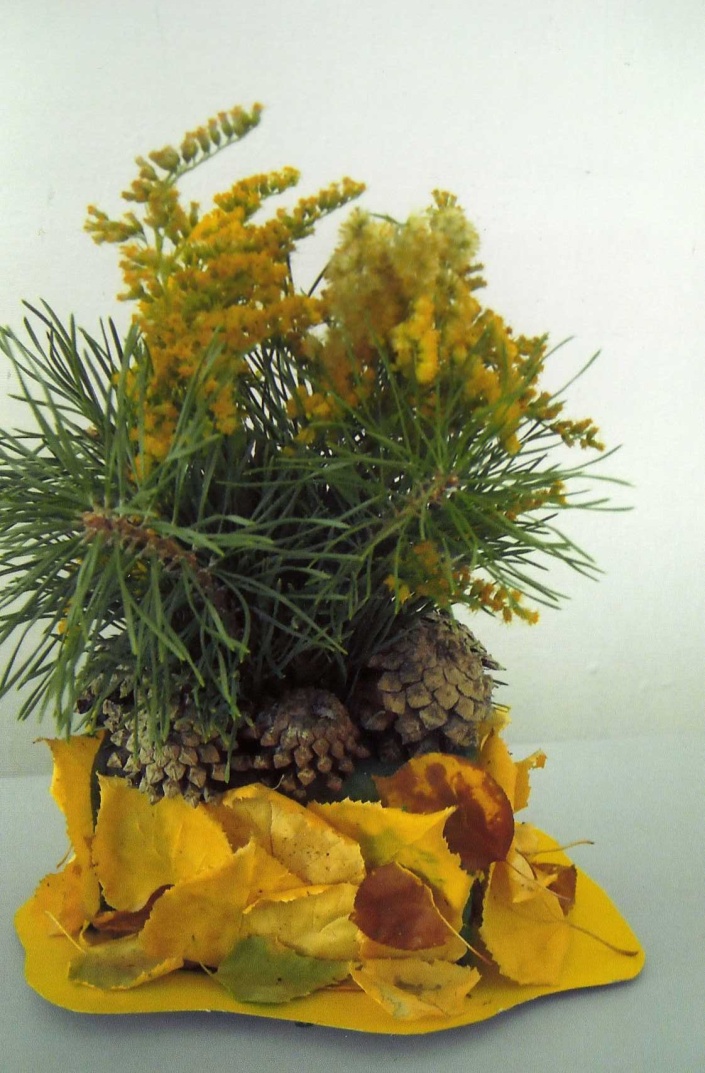 Лында И.Н., старший воспитатель	                                                   Килевник А.В.,воспитательБелодед Т. А., воспитательр.п. Полтавка 2013 г.Цель проекта: знакомство детей с миром цветов: изучение особенностей строения цветов, умение составлять композиции из цветов, подбор их по цветовой гамме.Участники проекта: дети старшего дошкольного возраста, родители, педагоги ДОУ.Продолжительность: сентябрьЗадачи:-Пополнить знания детей и родителей о цветах р.п. Полтавка, повысить культуру всех участников проекта по экологии и природопользованию.-Формировать предпосылки поисковой деятельности у детей.-Развивать творчество, фантазию, речь, логическое мышление, наблюдательность у детей.-Содействовать активному участию родителей в педагогическом проекте по экологическому воспитанию детей.-Содействовать укреплению детско-родительских отношений во время совместных мероприятий в рамках данного проекта.Проблемная ситуация:Скоро наступят холода и цветы ,которые украшали наши клумбы и садовые участки, погибнут. Что нужно сделать чтобы и после того как наступит зима они радовали нас своей красотой?Основные мероприятия проекта:Беседа с детьми «Что мы знаем о цветах»-Где растут цветы?-Листья, какие они?-Могут ли цветы обходиться без тепла, воды  и света?-Почему цветам нужна почва?-Растут ли цветы в воде?-Нужен ли цветам уход?Рассматривание иллюстраций, предметных и сюжетных картинок по теме «Цветы»;  Чтение и заучивание стихотворений, загадок, пословиц и поговорок о цветах;Дидактические игры;Подвижные игры;Экспериментальная деятельность;Умение составлять композиции из цветов;	Организация выставки «Осенний букет»;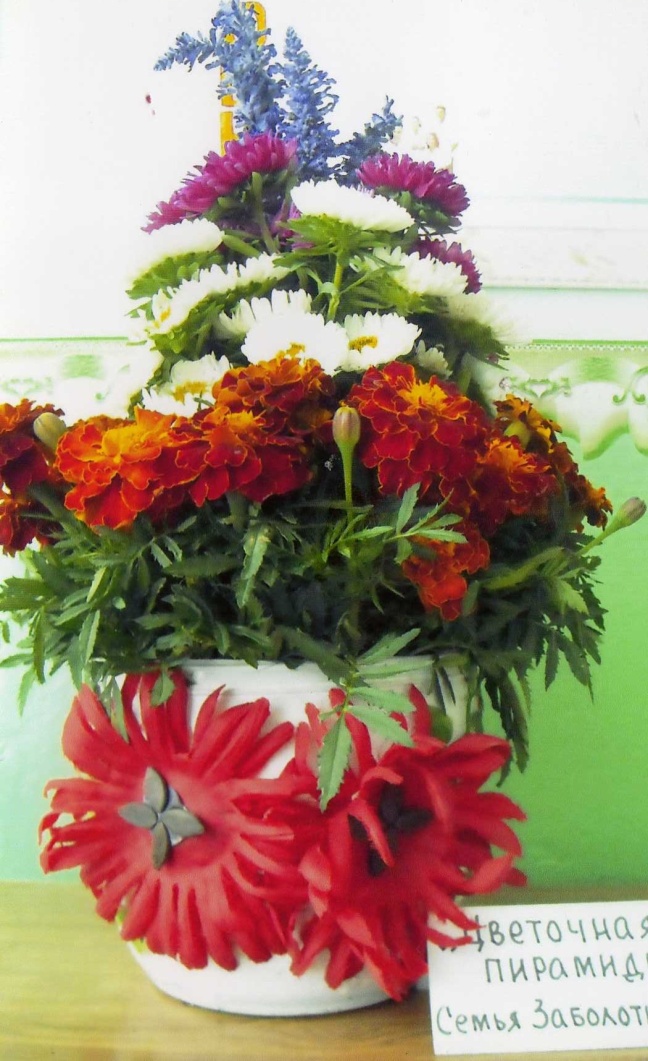 